INDICAÇÃO Nº 8517/2017Sugere ao Poder Executivo Municipal que intime o proprietário do posto de combustíveis desativado na Rua Argentina esquina com Rua Venezuela no Sartori, para que efetue a limpeza. Reiterando a Indicação 6031 de 19/07/2017.  (A)Excelentíssimo Senhor Prefeito Municipal, Nos termos do Art. 108 do Regimento Interno desta Casa de Leis, dirijo-me a Vossa Excelência para sugerir ao setor competente que intime o proprietário do posto de combustíveis desativado na Rua Argentina esquina com Rua Venezuela no Sartori, para que efetue a limpeza. Reiterando a Indicação 6031 de 19/07/2017.  Justificativa:Fomos procurados por munícipes solicitando essa providencia, pois, da forma que se encontra o local está sujo, favorecendo o aparecimento de animais peçonhentos, causando transtornos e insegurança além de gerar poluição visual.Plenário “Dr. Tancredo Neves”, em 13 de Novembro de 2017.José Luís Fornasari                                                  “Joi Fornasari”Solidariedade                                                    - Vereador -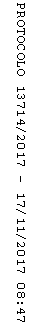 